                  Kasturba Gandhi Nursing College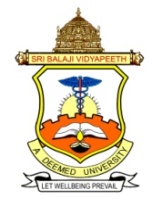 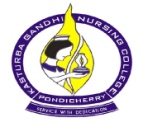 Sri Balaji Vidyapeeth, SBV CampusPillaiyarkuppam, Puducherry - 607402e-invitationThe Principal and Department of Child Health Nursingcordially invite you for theWORLD BREAST FEEDING WEEK – 2020	August 1-7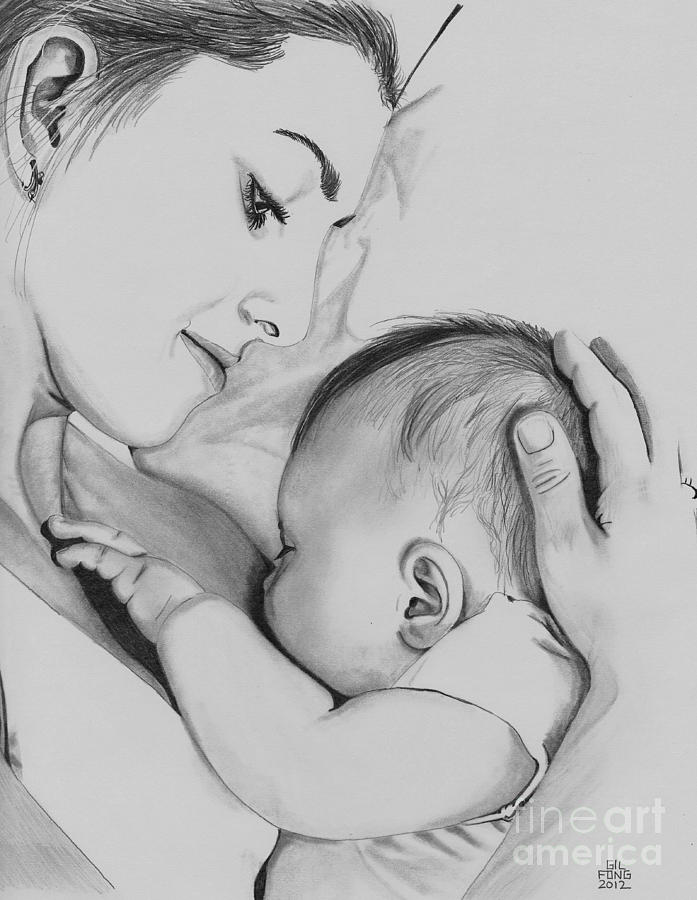 Theme:  Support Breast feeding for a healthier planet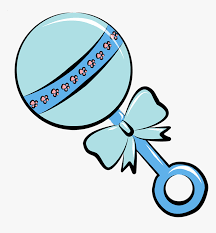 PROGRAM SCHEDULEWORLD BREAST FEEDING WEEK CELEBRATION –2020(1.8.20- 7.8.20)All Are Welcome**********DateProgramsParticipantsModeIncharge Faculty3.8.20Essay Competition on ThemeTamil & EnglishB.Sc(N)M.Sc(N)P.B.B.Sc(N)GCRMrs.SherinNithya.SAsst.Prof5.8.20Poster Competition on ThemeB.Sc(N)M.Sc(N)P.B.B.Sc(N)GCRMrs.Sudha.K.SSerior Tutor7.8.20Slogan Competition on Theme(Tamil)B.Sc(N)M.Sc(N)P.B.B.Sc(NGCRMrs.Saranya.SAsst.Prof